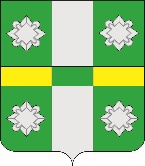 Российская ФедерацияИркутская областьУсольское районное муниципальное образованиеА Д М И Н И С Т Р А Ц И ЯГородского поселенияТайтурского муниципального образованияРАСПОРЯЖЕНИЕОт 04.03.2020 г.								№  45 -р	р.п. ТайтуркаО введении режима функционирования «Повышенная готовность» на территории городского поселения Тайтурского муниципального образованияВ целях предотвращения угрозы жизни и здоровью граждан городского поселения Тайтурского муниципального образования, в связи с аварийной ситуаций на водозаборе в р.п. Тайтурка, в  соответствии с Федеральным законом от 21.12.1994 г. № 68-ФЗ «О защите населения и территорий от чрезвычайных ситуаций природного и техногенного характера», ст.15 Федерального закона от 06.10.2003 г. № 131-ФЗ «Об общих принципах организации местного самоуправления в Российской Федерации», постановлением Правительства РФ от 30.12.2003 года № 794 «О единой государственной системе предупреждения и ликвидации чрезвычайных ситуаций», руководствуясь  ст.ст. 6 п. 26, 23, 46  Устава Тайтурского муниципального образования:1. Ввести на территории городского поселения Тайтурского муниципального образования с 11.00 часов 04.03.2020 года режим «Повышенная готовность».2. Специалистам администрации городского поселения Тайтурского муниципального образования на  период   аварийной ситуации:2.1. Организовать оповещение населения, руководителей предприятий о сложившейся ситуации.           2.2. Ежедневно в 8.00 часов утра, а в экстренных случаях немедленно, информировать главу администрации городского поселения Тайтурского муниципального образования об обстановке на водозаборе.	2.3. Уточнить  количество населения, пользующегося питьевой водой от централизованной водопроводной сети.            3.  Руководителю ООО «Факел»:            3.1. Организовать подвоз питьевой воды населению.            3.2. Немедленно приступить к восстановлению здания и оборудования хлораторной.          4. Ведущему специалисту по кадровым вопросам и делопроизводству Бархатовой К.В. опубликовать настоящее распоряжение в газете «НОВОСТИ» и разместить на официальном сайте администрации Тайтурского муниципального образования www.taiturka.irkmo.ru в информационно-телекоммуникационной сети Интернет.            5. Контроль исполнения данного распоряжения оставляю за собой.Глава городского поселения Тайтурского муниципального образования                                                       С.В. Буяков